附件1：交通路线图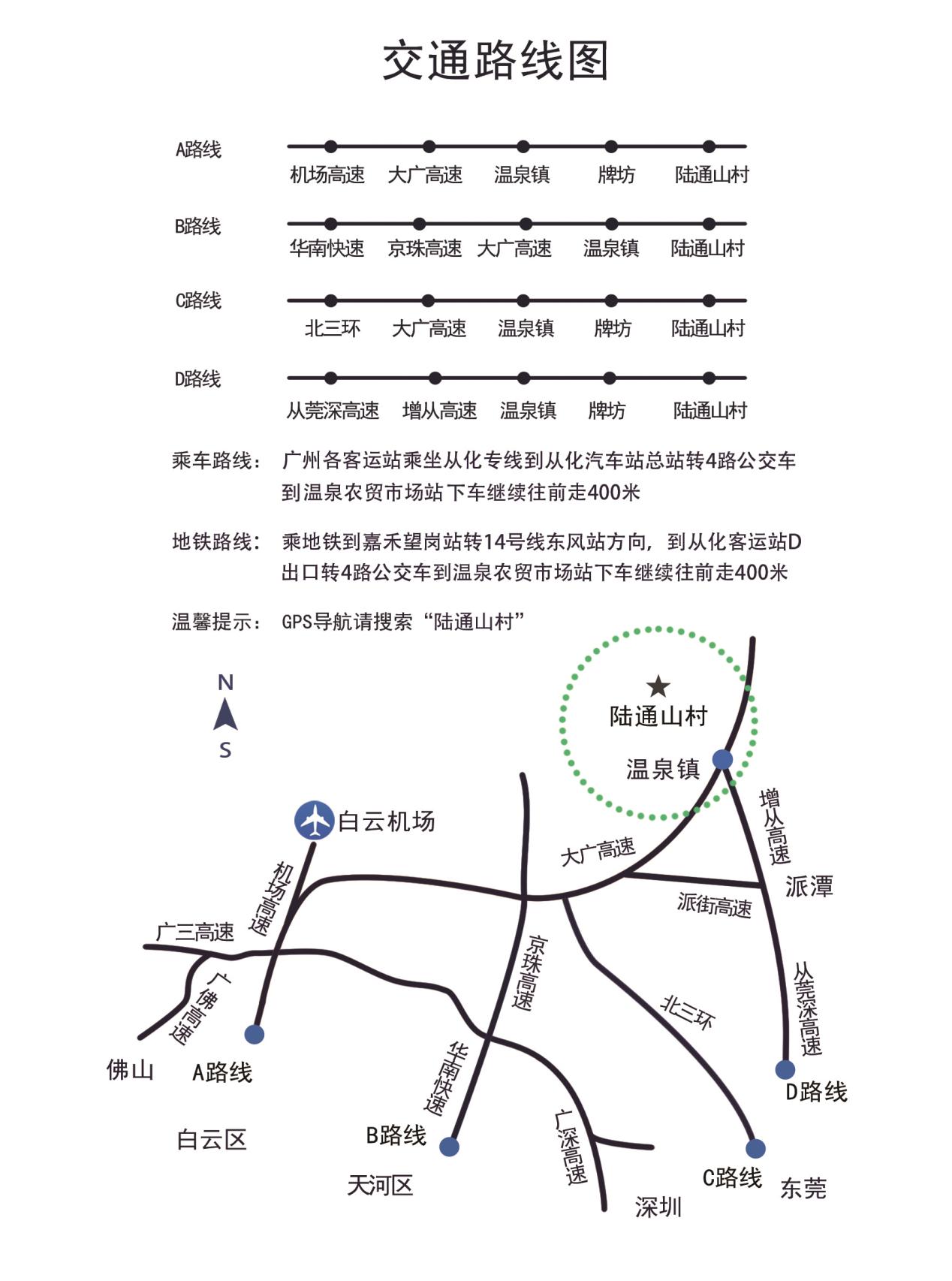 